	 	RUTH B. SAYRE 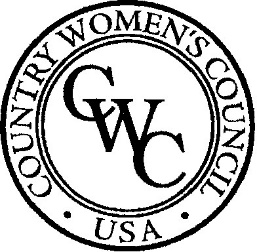  SCHOLARSHIP        http://cwcusa.org  This memorial scholarship of $500 is offered for the purpose of fostering educational development of women. Applicant’s Name _____________________________________________________________ Present Address ______________________________________________________________ City, State, Zip _______________________________________________________________ Phone _________________________________      Age ______________________________ Email _______________________________________________________________________ Marital Status ___________________________      Dependents ________________________ Occupation or business of parent(s) if single ________________________________________ ___________________________________________________________________________ Your occupation ______________________________________________________________            Spouse’s occupation _____________________________________________________            What will be the source of your funds? ie:  Family income, scholarships, grants, Pell grant,               savings, parents, or other _________________________________________________            ______________________________________________________________________            How much is available ____________________________________________________            Have you received this scholarship before? _______________Yes ________________NoRevised March 2017  EDUCATIONAL INSTITUTION IN WHICH ENROLLMENT IS DESIRED Institution's Name  _____________________________________________________________  Institution's COMPLETE Mailing Address __________________________________________  Course of Study _______________________________________________________________  Degree Sought  ________________________________________________________________  Expected Date of Completion  ____________________________________________________  Amount of Tuition/Fees per Semester $  ___________________________________________  Amount of Other Fees per Semester $  ____________________________________________  Date Payment MUST be made?  __________________________________________________  Have you been admitted?  _______________________________________________________   SEND COMPLETED APPLICATION WITH ATTACHMENTS By March 1 to the Jane Chapman, 936 Hollyhock Road, Coulterville, Il.  62237	 	INSTRUCTIONS FOR COMPLETING APPLICATION Applicant must be a woman and a legal resident of the USA who shows financial need  	and the ability to complete her education. Application with attachments must be submitted, reviewed, and signed by the state  	society president/chairman of the affiliated ACWW/CWC society from your state.  See list  	of societies, http://cwcusa.org/Membership.html.   Please type or print plainly. Attach the following IN ORDER INDICATED to the completed  	application.  Two character reference letters (ONLY two letters will be allowed and both from  	non-family members),  Official transcript of high school or equivalent (i.e. state test scores) and college  	courses completed. A one page summary of your participation in school and community, work  	experience, educational goals and financial need. Should I be selected as winner of the Ruth B. Sayre Scholarship, I grant the Country Women’s Council USA the right to use, publish, and copyright (including audio, moving image, or photograph) for educational programs and publications, web sites, and promotion of Country Women’s Council.                              Print name of Parent or Guardian  ___________________________ Parent or Guardian must sign if subject is under age 18    Signature of  Applicant_____________________________________  Date application completed_______________________  Sponsoring State ACWW/CWC Society________________ ______________________________________________________ Signature of State ACWW/CWC Society President/Chairman ______________________________________________________ Date__________________________________________________ Address_______________________________________________ ______________________________________________________ ______________________________________________________ RUTH B. SAYRE Scholarship applications shall be POSTMARKED TO CWC VICE CHAIRMAN BY APRIL 1ST For additional information contact Debbie Mote ddmote@hotmail.com  SCHOLARSHIP MONEY SHALL BE SENT TO THE EDUCATIONAL INSTITUTION ON OR ABOUT AUGUST 1st The scholarship winners names will be posted on the web site, http://cwcusa.org  after June 1. 